　申請書と同封していただく返信用封筒または、レターパックについて、下記のとおりにお願い致します。１　封筒の場合・・・角型２号の封筒（A4の紙がそのまま入るサイズ）切手は、簡易書留４９０円分、特定記録の場合３００円分を貼付する。　　　※書類の紛失等防止のため、普通郵便での取り扱いは行っておりません。簡易書留で送付する場合は２ページ目、特定記録で送付する場合は３ページ目の返信用封筒貼付用紙に住所、氏名を入力し、貼り付ける。　　　印刷できない場合は、表面に簡易書留か特定記録、送付先住所、氏名を記入する。２　レターパックの場合　　　ご依頼主の欄に※①を貼付するか、記入する。　　　品名に「書類」と記入する。　　　ご依頼主様保管用シールは、はがして保管する。※①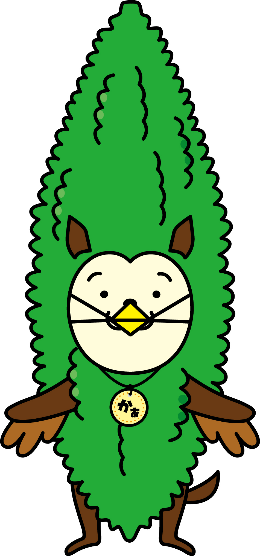 住所〒氏名住所〒氏名